KOMUNIKAT PRASOWYWarszawa, 27 maja 2024 r.Warszawskie centrum handlowe Atrium Targówek zaprasza na wspólne, rodzinne świętowanie! Już wkrótce najmłodsi będą mieli okazję o spotkać się z małymi, niebieskimi bohaterami – 31 maja i 1 czerwca z okazji Dnia Dziecka galerię opanują Smerfy! W programie mnóstwo atrakcji! Centrum handlowe Atrium Targówek po raz kolejny wychodzi naprzeciw oczekiwaniom swoich klientów, nie tylko dbając o bogatą ofertę zakupową, ale również zapewniając rozrywkę na najwyższym poziomie! Z okazji zbliżającego się Dnia Dziecka warszawską galerię odwiedzą kultowi niebiescy bohaterowie  z Zaczarowanego Lasu! Smerfy zdobyły serca wielu pokoleń i stały się jedynym z najbardziej rozpoznawalnych i lubianych animacji na świecie!Już 31 maja i 1 czerwca Smerfy zabiorą najmłodszych na niezapomnianą przygodę w Zaczarowanym Lesie! Każdy śmiałek, który odkryje ukrytych, smerfnych przyjaciół, otrzyma specjalny dyplom Smerfa Tropiciela! Następnie pociechy przeniosą się do treningowej areny, gdzie będą mogli podjąć wyzwanie Osiłka by sprawdzić swoje umiejętności. Strzał z łuku, rzut do celu, a może trening refleksu? To jeszcze nie koniec niespodzianek! Na dzieci czekają również eksperymenty Pappy Smerfa, kącik piękności Lalusia, słodkości od Łasucha i wiele innych atrakcji, które uczynią ten dzień wyjątkowym! Wspólna zabawa potrwa od 12:00 do 18:00!Więcej informacji na stronie: https://atrium-targowek.pl/dni-smerfastycznej-zabawy-w-atrium-targowek/.Centrum Handlowe TargówekCentrum Handlowe Targówek jest jednym z największych obiektów rozrywkowo-handlowych prawobrzeżnej Warszawy. Zajmuje 60 600 mkw. powierzchni handlowej. W zasięgu oddziaływania galerii znajduje się ponad 2 mln mieszkańców Warszawy i okolicznych miejscowości. Oferta centrum to 155 sklepów i lokali usługowych, w tym m.in.: hipermarket Carrefour, salon RTV Euro AGD i 12-salowe Multikino. Wśród głównych najemców galerii handlowej znajdują się takie marki, jak: H&M, Zara, Smyk, Apart, Calzedonia, Ryłko, Stradivarius, Douglas, Hebe, Home&You, Mohito, Carry, Sephora, , CCC, Rossmann, McDonalds, Starbucks, Dealz, Pizza Hut Express, Vistula, YES, EMPIK. Dla klientów Atrium Targówek przeznaczono blisko 2 200 miejsc parkingowych.Dodatkowe informacje:Katarzyna DąbrowskaITBC Communicationtel. 512 869 028katarzyna_dabrowska@itbc.pl Społeczna odpowiedzialność biznesuwww.atrium-targowek.pl www.g-cityeu.com        Dołącz do nas!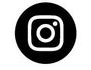 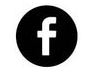 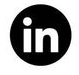 